Canoe Racing New Zealand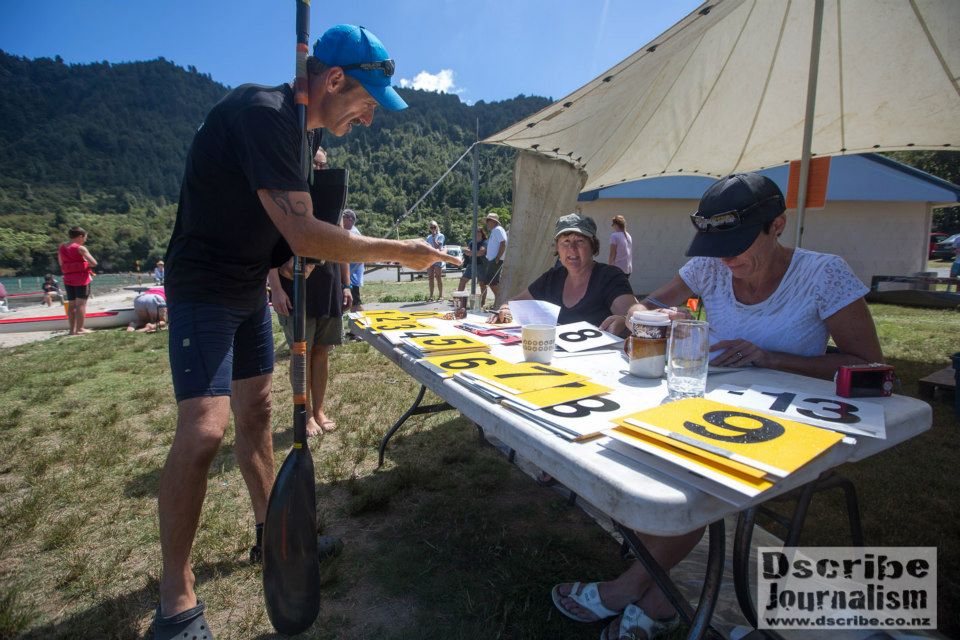 CRNZ Canoe Sprint National Official ContentsIntroductionOfficial PathwayCommunity Official - Club VolunteerNational OfficialICF Continental & International OfficialModule 1 – Officials philosophy and ResponsibilitiesRole of the Canoe Official Officials PhilosophyKey Responsibilities of the OfficialModule 2 – Regatta operations and rules overviewRegatta ManagementPlanningTechnical meetingRegatta OfficialsChief OfficialDeputy Chief OfficialEvent ManagerStartersBoat control (1 & 2)Race control (polyox ID)Finish Line Judge(s)ResultsRulesRead through the rule book and find the sections identified.Regatta Experience (On the job Training)	Rotation around all positions for the regattaRotation ExperienceBoat ControlRace ControlStart & Course umpiresFinish lineResults and race committeeNew Official MentorAn experienced official will be assigned to you as a mentor for the regatta weekend. They will provide advice and answer any questions you might have.Once you have completed the workbook and had this signed off by an accredited official you will have achieved National Official status.INTRODUCTIONThis manual is for the volunteers who serve as officials and give of their time, energy and expertise to ensure the fairest, safest possible racing conditions for all competitions.It is for the use of Officials in the Canoe Sprint Discipline of Canoe Racing New Zealand and is based on the Canoe Racing New Zealand Canoe Sprint Racing Competition Rules, the Code of Safety for Officials, all as amended from time to time.   This manual is intended to standardize the requirements, duties and responsibilities at all levels of officiating in all stages within Canoe Racing New Zealand, to the extent possible.  The intent is to build a team of proficient officials for all levels of competition.  The manual will be maintained and distributed by the CRNZ management office. In this manual, each level of officiating expertise is matched to the demands of the competition.  In this way officials are qualified at levels which match their experience and ability.   CRNZ Officials PathwayCRNZ has a three stage pathway for Officials. CRNZ Community OfficialCRNZ National OfficialInternational Canoe Federation Officials Qualification (Continental & International)Module 1 – Officials Philosophy and ResponsibilitiesRead through the manual and answer the following questions:What is role of the Canoe Sprint Official?___________________________________________________________________________________________________________________________________________________________________________________________________________________________________________________________________________________________________________________________What does being athlete-centered mean to you as an official?___________________________________________________________________________________________________________________________________________________________________________________________________________________________________________________________________________________________________________________________What is your philosophy as an official?___________________________________________________________________________________________________________________________________________________________________________________________________________________________________________________________________________________________________________________________Describe 5 key responsibilities of the Official?______________________________________________________________________________________________________________________________________________________________________________________________________________________________________________________________________________________________________________________________________________________________Module 2 – Regatta operations and rules overviewRegatta ManagementPlanningWhat are the 4 key roles of the Event Manager_______________________________________________________________________________________________________________________________________________________________________________________________________________________________________________________________________________________Technical (Officials) MeetingWhat is the purpose of the Technical Meeting?_____________________________________________________________________________________________________________________________________________________________________________________________What topics are covered at the Team Managers Meeting? ____________________________________________________________________________________________________________________________________________ __________________________________________________________________________________________________________________________________________________________________________________________________________________Regatta OfficialsGive a brief description of the following rolesChief Official____________________________________________________________________________________________________________________________________________________________________________________________________________________________________________________________________________________________________________Deputy Chief Official____________________________________________________________________________________________________________________________________________________________________________________________________________________________________________________________________________________________________________Event Manager____________________________________________________________________________________________________________________________________________________________________________________________________________________________________________________________________________________________________________Starters____________________________________________________________________________________________________________________________________________________________________________________________________________________________________________________________________________________________________________Boat control (1 & 2)____________________________________________________________________________________________________________________________________________________________________________________________________________________________________________________________________________________________________________Race control (polyox ID)____________________________________________________________________________________________________________________________________________________________________________________________________________________________________________________________________________________________________________Finish Line Judge(s)____________________________________________________________________________________________________________________________________________________________________________________________________________________________________________________________________________________________________________Results____________________________________________________________________________________________________________________________________________________________________________________________________________________________________________________________________________________________________________CRNZ Canoe Sprint Discipline – Competition RulesRead through the Competition Rules and list below which section of the manual you would find the following rules?Example	Question					Rule #			PageLength and weight of boats			7.2 			Page 9		QuestionsDisqualifications				________		______________	_Duties of Officials				________		______________	_Start rules					________		______________	_Paddling on the course			________		______________	_NZ domestic competition age rules		________		______________	_Progressions					________		______________	_Boat control rules				________		______________	_Entry rules					________		______________	_Lane specifications				________		______________	_Anti-doping rules				________		______________	_Regatta Experience 1 – Boat ControlWhat is the main purpose of Boat Control?____________________________________________________________________________________________________________________________________________________________________________________________________________________________________________________________What are the size and weight regulations for the following boats?K1: 	Length_______________Metres			Weight_____________________Kgs_K2: 	Length_______________Metres			Weight_____________________Kgs_K4: 	Length_______________Metres			Weight_____________________Kgs_C1: 	Length_______________Metres			Weight_____________________Kgs_Explain the process for checking boats after racing?__________________________________________________________________________________________________________________________________________________________________________________________________________________________________________________________________________________________________________________________________________________________________________________________Explain the process if a boat you measure is under weight?_________________________________________________________________________________________________________________________________________________________________________________________________________________________________________________________________________________________________________________________________________________________________________________________________________________________________________________________Regatta Experience 2 – Race ControlWhat is the main purpose of Race Control?________________________________________________________________________________________________________________________________________________________________________________________________________________________________________________________________________________________________________________________________________________________________________________________________________________________________________________________________________________________________________________________List 3 things you should check before a paddler goes out on the water?____________________________________________________________________________________________________________________________________________________________________________________________________________________________________________________________________________________________________________________________________________________________________________________________________________________________________What do you do if a boat does not come through Race Control in time?___________________________________________________________________________________________________________________________________________________________________________________________________________________________________________________________________________________________________________________________List 3 safety considerations you should check before a paddler enters the water?____________________________________________________________________________________________________________________________________________________________________________________________________________________________________________________________________________________________________________________________________________________________________________________________________________________________________Regatta Experience 3 – Starting and Course UmpiresWhat is the process used for starting a race?_______________________________________________________________________________________________________________________________________________________________________________________________________________________________________________________________________________________________________________________________________________________________________________________________________________________________________________________________________________________________________________________________________________________________________________________What are the start instructions?Pre-Race ___________________________________________________________________________Start calls:  	________________		______________		__________________What is a false start and what do you do in the event of a false start?___________________________________________________________________________________________________________________________________________________________________________________________________________________________________________________________________________________________________________________________What is the role of the course umpire?______________________________________________________________________________________________________________________________What safety considerations do starters and course umpires need to be aware of for themselves and the athletes?__________________________________________________________________________________________________________________________________________________________________________________________________________________________________________________________________________________________________________________________________________________________________________________________Regatta Experience 4 – Finish LineWhat is the main purpose of Finish Line Officials?___________________________________________________________________________________________________________________________________________________________________________________________________________________________________________________________________________________________________________________________What are the main tasks of the following positions?Video Capture____________________________________________________________________________________________________________________________________________________________________________________________________________________________________________________________________________________________________________Video Analysis____________________________________________________________________________________________________________________________________________________________________________________________________________________________________________________________________________________________________________Results/Progressions____________________________________________________________________________________________________________________________________________________________________________________________________________________________________________________________________________________________________________Finish line judges____________________________________________________________________________________________________________________________________________________________________________________________________________________________________________________________________________________________________________Explain what happens if the video system fails____________________________________________________________________________________________________________________________________________________________________________________________________________________________________________________________________________________________________________What safety considerations do finish line officials need to be aware of for the athletes?____________________________________________________________________________________________________________________________________________________________________________________________________________________________________________________________________________________________________________Regatta Experience 5 – Competition CommitteeWho is the Competition Committee?______________________________________________________________________________________________________________________________What is the main purpose of the Competition Committee?_____________________________________________________________________________________________________________________________________________________________________________________________What safety considerations does the Competition Committee need to be aware of?______________________________________________________________________________________________________________________________What is the process for considering a protest?_____________________________________________________________________________________________________________________________________________________________________________________________Name 6 things an athlete can be disqualified for at a regatta, what is the penalty?________________________________________________________________________________________________________________________________________________________________________________________________________________________________________________________________________________________________________________________________________________________________________________________________________________________________________________________________________________________________________________________________________________________________________________________________________________________________________________________________________________________________________________________________________________________________________________________________________________________________________________________________________CRNZ National Official – Candidate completion sheetName: _______________________________________________Address: _____________________________________________________________________________________________________________________________________________________________________________________________Email: ________________________________________________Phone: ________________________________________________Club: ____________________________________				Completed	CRNZ Official 				Date						(name & signature)	Module 1:			    Y/N		_____________________________	_______	Module 2:			    Y/N		_____________________________	_______Regatta Experience:		Boat Control			    Y/N		_____________________________	_______	Race Control			    Y/N		_____________________________	_______Start & Course umpires	    Y/N		_____________________________	_______Finish line and Results	    Y/N		_____________________________	_______Competition Committee	    Y/N		_____________________________	_______On completion the candidate will have fulfilled all requirements and been accredited as a CRNZ level 1 Canoe Official.Signed Chief Official: ____________________________			Date: _____________Signed Candidate: ____________________________			Date: _____________This page will be removed from the workbook and sent to CRNZ and the new official will be entered into the CRNZ database.